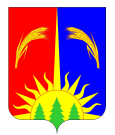 АДМИНИСТРАЦИЯ ЮРЛИНСКОГО МУНИЦИПАЛЬНОГО РАЙОНА РАСПОРЯЖЕНИЕ11.05.2018                                                                                                          № 63 В соответствии с Федеральным законом от 27 июля 2006 г. № 152-ФЗ                 «О персональных данных»,  Постановлением Правительства Российской Федерации от 21 марта 2012 г. № 211 «Об утверждении перечня мер, направленных на обеспечение выполнения обязанностей, предусмотренных федеральным законом «О персональных данных» и принятыми в соответствии с ним нормативными правовыми актами, операторами, являющимися государственными или муниципальными органами»:  1. Назначить Ванькову С.Л., руководителя аппарата Администрации Юрлинского муниципального района ответственной за организацию обработки персональных данных в Администрации Юрлинского муниципального района.  2. Контроль за исполнением распоряжения оставляю за собой.3. Настоящее распоряжение вступает в силу со дня его подписания.4. Опубликовать настоящее распоряжение на официальном сайте Администрации Юрлинского муниципального района в информационно-телекоммуникационной сети «Интернет».  Глава района -глава Администрации района                                                 Т. М. МоисееваО назначении ответственного за организацию обработки персональных данных в Администрации Юрлинского муниципального района